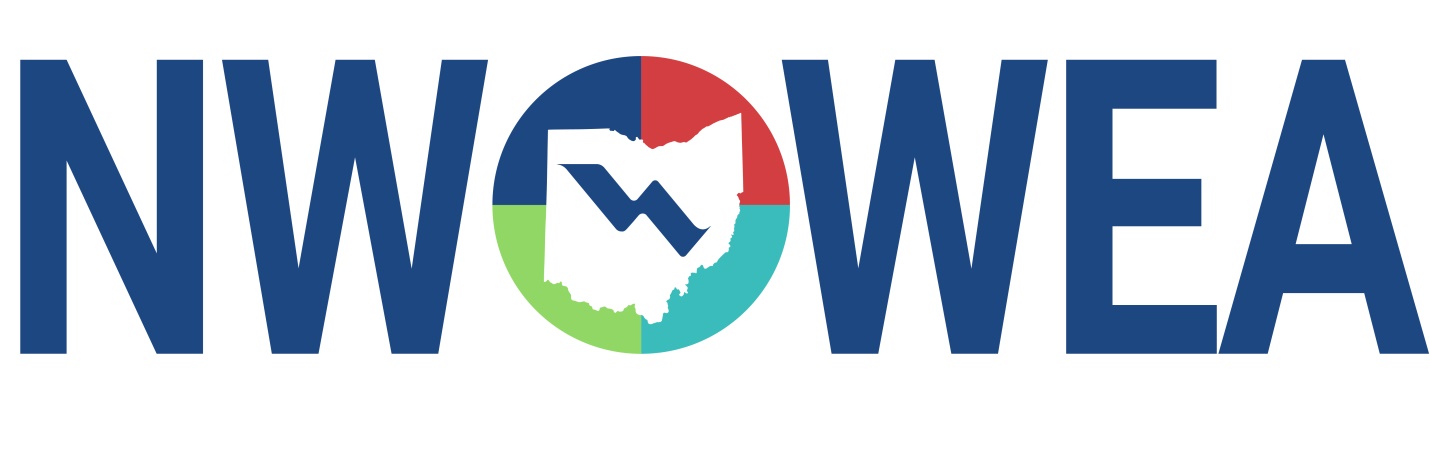 OWEA NW SECTION MEETINGMarch 24, 2021Vaughn Industries1201 E. Findlay St. Carey, OH 433168:15-9:15	Registration 9:15-9:30	Welcome and Introduction9:30 – 10:15	Scum Handling “A Different World”10:15 – 11:00	Plan Review11:00 – 11:15	Break11:15-12:00	Covid -19 Sampling Update 12:00 – 12:45	Lunch 12:45 – 1:00	Business Meeting 1:00 – 1:30	Ugh, Grit!1:30 – 2:15	Carey WWTP Update 2:30 – 4:30	One-hour plant Tours at Carey Wastewater Treatment Plant,                                                              205 S.   Wyandotte Ave. Carey, OH 43316                                                                                                                           The Northwest Section Would Like To Thank The Following Sustaining Sponsors;Alloway Environmental Testing, Lima, OHBaker and Associates, Carey, OHBissNuss, Inc., Westlake, OHDmytryka Jacobs EngineersJones and Henry Engineers, Inc., Toledo, OHMosser Construction, Fremont, OHPeterson Construction CompanyPoggemeyer Design Group, Inc., Bowling Green, OHSmith Environmental, Columbus, OHThe Bergren Associates, Sylvania, OHWaterworks Systems and Equipment, Inc., Lakeland, MICrown Battery Mfg. Co, Fremont, OH 